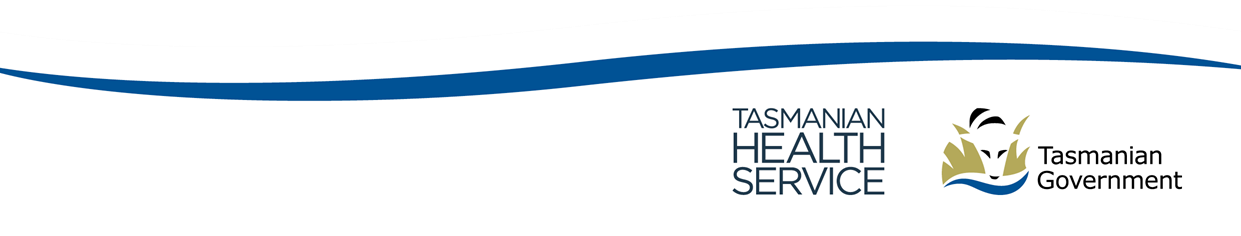 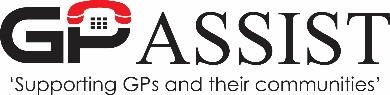 PlanningReferrer Contact details: Referrer Contact details: Referrer Contact details: Referrer Contact details: Referrer Contact details: Name and Position:Organisation:Organisation:Phone:Fax: Email:Email:Date: Patient :Patient :Patient :Patient :Patient :Patient :Patient :Patient :Patient :Patient :Patient :Patient :Name:Name:Date of birth:Date of birth:Home Address:Home Address:Gender:ATSI:ATSI:YESNOPhone -home:Phone -home:Phone -home:Phone -home:Mobile:Patient living alone:Patient living alone:Patient living alone:YESNOGP:GP:GP:GP:GP:GP:GP:GP:GP:GP:GP:GP:Name:GP Phone: GP Phone: Carer:Carer:Carer:Carer:Carer:Carer:Carer:Carer:Carer:Carer:Carer:Carer:Name:Relationship:Relationship:Address (if different to patient address):Address (if different to patient address):Address (if different to patient address):Phone: Main diagnosis:Relevant Medical History:Client alerts: (cautions, allergies, risk management)Client alerts: (cautions, allergies, risk management)Current Treatments: chemotherapy, radiotherapy, other, not applicableCurrent symptoms: physical, psychosocial, other?Current symptoms: physical, psychosocial, other?Current symptoms: physical, psychosocial, other?Current symptoms: physical, psychosocial, other?Current symptoms: physical, psychosocial, other?Current symptoms: physical, psychosocial, other?Current symptoms: physical, psychosocial, other?Current symptoms: physical, psychosocial, other?Current medications: (Please add an extra sheet if more information is required) Current medications: (Please add an extra sheet if more information is required) Current medications: (Please add an extra sheet if more information is required) Current medications: (Please add an extra sheet if more information is required) Current medications: (Please add an extra sheet if more information is required) Current medications: (Please add an extra sheet if more information is required) Current medications: (Please add an extra sheet if more information is required) Current medications: (Please add an extra sheet if more information is required) Doses:Doses:Doses:Doses:Anticipated problems that may arise after hours:Anticipated problems that may arise after hours:Anticipated problems that may arise after hours:Anticipated problems that may arise after hours:Anticipated problems that may arise after hours:Anticipated problems that may arise after hours:Anticipated problems that may arise after hours:Anticipated problems that may arise after hours:Are anticipatory medication and syringe driver or orders available in the home?Are anticipatory medication and syringe driver or orders available in the home?Are anticipatory medication and syringe driver or orders available in the home?YESNODoes the client want to be cared for at home?     YESNOIs the caregiver managing care at home?     YESNODoes the client want to die at home?     YESNODoes the caregiver want the client to die at home?     YES           NOAny specific instructions should client die afterhours? For example, should GP be contacted to complete DOLE? Funeral Service contact? Body bequest arrangements?Any specific instructions should client die afterhours? For example, should GP be contacted to complete DOLE? Funeral Service contact? Body bequest arrangements?Any specific instructions should client die afterhours? For example, should GP be contacted to complete DOLE? Funeral Service contact? Body bequest arrangements?Any specific instructions should client die afterhours? For example, should GP be contacted to complete DOLE? Funeral Service contact? Body bequest arrangements?Any specific instructions should client die afterhours? For example, should GP be contacted to complete DOLE? Funeral Service contact? Body bequest arrangements?Any specific instructions should client die afterhours? For example, should GP be contacted to complete DOLE? Funeral Service contact? Body bequest arrangements?Please advise – does the client have:Please advise – does the client have:Please advise – does the client have:Please advise – does the client have:Please advise – does the client have:Please advise – does the client have:Advance Care Directive? (please provide copy if available)     YES            NO            NOMedical Goals of Care? (please provide copy if available)     YES            NO            NO